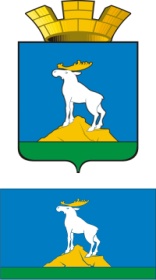  Р А С П О Р Я Ж Е Н И ЕГЛАВЫ НИЖНЕСЕРГИНСКОГО ГОРОДСКОГО ПОСЕЛЕНИЯот 05.09.2023       № 68-Рг. Нижние Серги Об организации «горячей линии» по включению тепла на территории Нижнесергинского городского поселения В соответствии с письмом Министра энергетики и жилищно-коммунального хозяйства Свердловской области от 30.08.2023 № 11-05-09/7437 «Об организации сбора и предоставления информации», а также в целях обеспечения своевременного контроля за ходом подключения теплоснабжения в жилищном фонде и объектах социальной сферы, принятия оперативных решений в период пуска тепла:1. Организовать на территории Нижнесергинского городского поселения «горячую линию», по телефону 28-0-12, на которые жители Нижнесергинского городского поселения смогут позвонить по вопросам пуска тепла. В нерабочее время (после 17-00) и выходные дни жители могут обращаться в диспетчерские службы: управляющую компанию ООО «ЖилСервис» 28-1-00, ЕДДС администрации Нижнесергинского муниципального района 28-112.2. Назначить ответственным за сбор информации по «горячей линии» и принятия оперативных решений возникших вопросов - заведующего отделом по ЖКХ, благоустройству, ГО и ЧС - Н. Г. Блинкову (тел. 83439828012).3. Опубликовать (обнародовать) настоящее распоряжение путем размещения на официальном сайте Нижнесергинского городского поселения в сети «Интернет».4. Контроль за исполнением данного распоряжения оставляю за собой.Глава Нижнесергинского городского поселения                                                      А. М. ЧекасинСОГЛАСОВАНИЕпроекта постановления (распоряжения) главы Нижнесергинского городского поселенияНаименование постановления (распоряжения):Об организации «горячей линии» по включению тепла на территории Нижнесергинского городского поселения Сведенья о проведении антикоррупционной экспертизы:_____________________________________________________________________________(наличие заключения либо отметка об отсутствии коррупционных факторов)Является НПА:________________                                             (да, нет)Направляется в Свердловский областной регистр: ___________________                                                                                                                             (да, нет)Сведения об официальном опубликовании в СМИ:___________________________                                                                                                                      (в номер газеты от ____________)Постановление разослать: прокуратура – 1 экз.; архив (дело)-1 экз.;___________________________________________________________________________ Итого количество экз. __________________Исполнитель, телефон Блинкова Н. Г.  28-012 __          _____________                                                                                          (подпись исполнителя)ДолжностьФамилия и инициалыСроки и результаты согласованияСроки и результаты согласованияСроки и результаты согласованияДолжностьФамилия и инициалыДата поступления на согласование Дата согласованияЗамечания на подпись Глава Нижнесергинского городского поселенияЧекасин А. М.Заместитель главы администрации Нечаева Е. Б.Заместитель главы администрации Трубецких Р.Ю.Ведущий специалист (юрист)Чекасина Н.А.Зав. отделоморганизационно-кадровой работыКондакова Л.Ю.Зав. отделом земельно-имущественных отношенийСкачкова А. С.Зав. отделом по ЖКХ, благоустройству ГО и ЧСБлинкова Н. Г.Зав. отделом по соц. экономическим вопросамАнаньина Н. В.Зав. отделом закупокКонстантинов А.В.